        			DRAFT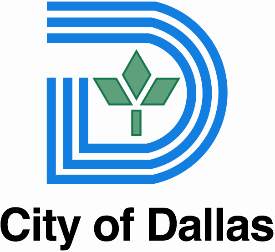                                                             SENIOR AFFAIRS COMMISSION                                                                     MONTHLY MEETING                                                      DALLAS CITY HALL, L1FN Auditorium                                                                   Monday, May 21, 2018                                                                     12:00 PM – 1:30 PM   MinutesMeeting Date: Monday, May 21, 2018	Convened: 12:05 p.m.			Adjourned: 2:04 p.m.Committee Members Present:		Committee Members Absent:		Guests PresentSharyn Fein, Chair			Myrtis Evans (Dist. 4)			Barbara Barbee	Carmen Arana (Dist. 1)								Margarett McCoy	Lydia Simpson (Dist. 2)								Lynda EnderJohn Johnson (Dist. 3)			City of Dallas Staff Present:					Carl Raines (Dist. 5)			Cobbie Ransom III, Senior Affairs Administrator	 	Jearldine McDaniel (Dist. 6)		Valencia Hooper-Alexander, Senior Affairs Manager	Deloris J. King (Dist. 7)			Heather Silver, SAC CAO LiaisonVACANT (Dist. 8)				Ana Camacho, Caseworker					Mary A. Sparks (Dist. 9)			Myckycle Hart, CaseworkerJeri Baker (Dist. 10)			Lynn Jenkinson, CaseworkerBill Gart (Dist. 11)							Marlene Cohen (Dist. 12)							Syl Benenson (Dist. 13)								Sarah B. Wick (Dist. 14)				AGENDA: Call to OrderSharyn Fein, Chair, called the Senior Affairs Commission (SAC) monthly meeting to order at 12:05 p.m. and conducted a roll call to establish a quorum.Approval of April 16, 2018 MinutesSyl Benenson made a motion to approve the April 2018 minutes.  John Johnson seconded the motion.  The Commissioners voted unanimously to approve the minutes with no corrections.Chair Report – Sharyn Fein, ChairOlder Americans Month ReportMother’s Day Luncheon hosted by Dallas Park and Recreation – attended by eight Commissioners. Barbara Barbee, SAC Liaison from Park and Recreation, arranged transportation to the event.DART Health Expo was a great success. Safety Summit was a great concept but poorly attended.  Presenters from Dallas Police 
Department, AARP, and the Senior Source talked about preventing frauds and scams, warning signs, safety tips on avoiding con jobs.  Medicare recipients will receive a new card this year without their Social Security Number or gender.  New DART safety application enables people to call the police immediately. Mayfair Expo - the finale of Older Americans Month events will be held on May 25, 2018.Future Listening Sessions: Commissioner Fein met with Nadia Chandler Hardy, Chief of Community Services, and Jessica Galleshaw, Managing Director, to request that the Listening Sessions include Commissioners in each District.Commissioners will take a more active role in planning their Listening Sessions.  Ms. Fein will share the calendar of Listening Sessions with the Commissioners.  Ana Camacho will meet with each Commissioner.  Listening Sessions will begin again in June 2018.Senior Task Force – Bill Gart reported that both Senior Task Force meetings were cancelled.Silver Haired Legislature Appointee:  Ms. Benenson stepped down.  Marlene Cohen has been appointed the new replacement.  Ms. Fein discussed the Silver Haired Legislature (SHL) and their goals.  She emphasized the importance of SHL as it relates to the sexual abuse cases in the Senior Health and Safety Committee.New Procedures for Committee Agendas:One week prior to the SAC meeting, Commissioners will receive the minutes. Committee Chairs will create committee agendas two weeks prior to SAC meeting and send to Myckycle Hart.Ms. Fein will request that Commissioners receive the minutes as quickly as possible.Commissioner/Council Meet and Greet - Ms. Fein reminded Commissioners to make an appointment to meet with their City Councilmember (CM).  She is planning to make appointments to meet with them herself and asked the Commissioners to join her.Age Summit – Commissioner Fein met with Ms. Galleshaw to discuss planning an Age Summit in 2019 - a large, citywide event with educational components combining all of the Older Americans Month events.  Ms. Fein’s goal is for the SAC to create a noteworthy event held annually or biannually to keep the SAC in the public eye.  She asked the Commissioners to participate in a planning committee to discuss future events. Sarah Wick is concerned about duplicating the summit because other organizations are addressing the same issues. Ms. Fein suggested scheduling a meeting with Visiting Nurses Association and the Senior Source to discuss their actions plans and to request that the SAC can be a strong, active partner in their respective project(s).  The Mayor of Dallas signed a pledge to engage our city in working on the six areas of need.  Ms. Fein encouraged the Commissioners to take an active role in this project. Mark your calendars for WEAAD (World Elder Abuse Awareness Day) on June 12th and June 14th.  Volunteers are needed from 11:00 a.m. to 1:00 p.m. at the Wilshire Baptist Church and the Hitt Auditorium of Methodist Hospital.Senior Affairs Commission District ReportsDistrict 1 – Commissioner Carmen Arana prefers meeting with small groups of seniors in her district.  She spoke to 45 to 50 people at an AARP meeting and plans to continue working with AARP. Oak Cliff is growing and building.  North Oak Cliff is senior focused. The Health and Wellness Center was built through a partnership with WellMed. Ms. Arana shared a free city resource for entertainment: The Office of Cultural Affairs provides professional performers to entertain at no cost. She will send contact information to the Commission. District 2 – Commissioner Lydia Simpson reported on Atmos Energy and the gas leaks that have become a crisis.  She attended the grand opening of a new council district office on May 4th at the Bachman Recreation Center with evening and weekend hours for citizens who live in Districts 2 and 6.  District 3 – Commissioner Johnson stated that the most significant goal the Texas Silver Haired Legislators accomplished in 2003 was Proposition 13 that freezes property taxes at age 65.  He shared a button:  I love my senior center! District 5 – Commissioner Carl Raines met with CM Rick Callahan again.  He is planning to start going with CM Callahan to Homeowners Association (HOA) meetings.  Many HOA members are seniors.  Mr. Raines has also been utilizing the Chamber of Commerce in Southeast Dallas to distribute information on behalf of the SAC.District 6 – Commissioner Jearldine McDaniel reported a lot of street problems in her district.  An 18-wheeler caused a power outage and a water leak occurred as a result of the construction.  Ms. McDaniel contacted the City of Dallas to advocate for the replacement of a DART bus stop that had been removed.  As a result of her calls, a small bus stop appeared.District 7 – Commissioner Deloris King met with CM Kevin Felder on April 19th at his new community office location in the Martin Luther King Junior Center where she offered to volunteer her services on Thursdays.  On April 23rd, she attended the Buckner Terrace Everglade Community update meeting at Skyline Branch Library, visited CM Felder’s office to volunteer, and met with his Administrative Assistant to discuss work on the alley, neighborhood, and information for the socialization/isolation committee.  She also attended the Ferguson Road Initiative meeting on May 14, 2018.  District 9 – Commissioner Mary Sparks attended a Mayfair planning committee meeting, a memorial for Officer Rogelio Santander, DART Expo, Greater East Dallas Chamber of Commerce and White Rock partnership joint meeting, Mother’s Day Luncheon, a meeting with CM Mark Clayton and CM Felder about the Ferguson Road Initiative, and the Dallas Police Department (DPD) Northeast Division Wellness and Safety Brunch planning committee meeting.  She met with Ms. Camacho to plan her Listening Session, attended the DPD Safety Seminar at Skillman Church of Christ and the Mayor’s press conference regarding the WellMed partnership with Dallas Park and Recreation for the new senior center.  District 10 – Commissioner Jeri Baker attended a Municipal Library Board meeting, a monthly district impact meeting facilitated by CM Adam McGough at the Audelia Road Branch Library, and a general session meeting where two issues were presented: Project safe neighborhoods and panhandling now.  Ms. Baker proudly announced that District 10 staff added Stephanie Lucero as Assistant to CM McGough.  District 11 – Commissioner Gart chairs the HOA, Park Central crime watch meetings.  He invited the Commissioners to attend their annual crime watch meeting on June 13, 2018.  The Chief of Police will be their honored guest.  The annual clothing and food drive was held on May 5, 2018.  Nearly one thousand pounds of food were delivered to the recipient in a caravan of SUVs. Six hundred pieces of clothing were delivered to Umphress Terrace.  Once a month, Commissioner Gart meets with Cara Mendolsohn, CEO of Rebuilding Together, to keep updated on her home repair program.  District 12 – Commissioner Cohen attended the Mother’s Day Luncheon.  She invited Commissioners to attend the Senior Community Health Fair at the Timberglen Recreation Center from 9:00 a.m. to 12:00 p.m. on May 30, 2018 and to an anti-poverty coalition meeting on June 13th from 2:30 to 4:30 p.m. at Temple Emanuel titled “Dallas Fights Poverty: The impact of the City of Dallas Housing Policy”.  The City took one of the first and strongest stances against payday lenders. District 13 – Commissioner Benenson also attended the Mother’s Day Luncheon where Lynda Ender was honored.  Ms. Benenson’s next Listening Session is scheduled for June 7th at the Walnut Hill Recreation Center where attendance has been poor.  The Senior Source and Dallas Area Agency on Aging will be presenting information on their programs.District 14 – Ms. Wick met with Ms. Camacho to plan a Listening Session in District 14.  She met with Commissioners Arana and Gart for a networking luncheon to discuss Listening Sessions, new housing policy and its effect on seniors.  She attended the 54th Annual Lakewood Library Art Show Reception and the Mother’s Day Luncheon.  On May 15th, she served on a panel for the Office of Cultural Affairs to review the Tier 1, 501c3 organizations requesting funding for their art programs for the City of Dallas.  Senior Affairs Commission Committee ReportsMr. Raines reported that the Senior Health and Safety Committee has been working with the Senior Source on the flyer for World Elder Abuse Awareness Day (WEAAD).  He asked the Commissioners to volunteer at the WEAAD event on the 12th or the 14th.  Emphasis of event is on abuse in nursing homes and where to report culminating in a call to action.  Ms. Benenson spoke before the City Council at the last budget hearing to present the City of Dallas (COD) SAC Budget Recommendations for Fiscal Year 2018-2019 for approval of both General and Community Development Block Grant (CDBG) funds.  Final approval of CDBG funding will be approved in June 2018.  The last hearing for General Funds is in August 2018 to be approved by the City Council in September 2018.  Mr. Gart congratulated the City Council on passing the new housing policy program.  The Housing Committee meets at 1:00 p.m. on May 22, 2018.  Mr. Gart met with the COD Housing Director, David Noguera, about the home repair program.  The entire home will be inspected during the home assessment. Ms. Sparks cancelled the Socialization Committee meeting today.  Planning is ongoing for Mayfair on May 25, 2018.  She shared brochures about a new senior center in South Oak Cliff.Ms. Simpson reported that the Age Well Live Well met twice since last meeting.  They are taking steps to prepare for participation in the Texas State Fair.  Ms. Wick is willing to chair the SAC retreat committee.  She asked Commissioners to let her know if they are willing to serve on the committee.  	Office of Community Care / Senior Affairs Announcements			Cobbie Ransom presented a draft of the newsletter and maps of each district to the Commissioners.  Maps will be updated as requested by the Commissioners.Mr. Hart provided an update on status of the Commissioners city email addresses.  He will assist Commissioners with completing security authorization form.  (Must select permanent employee instead of temporary employee).Ms. Camacho briefed the Commissioners on the Listening Sessions.  The Commissioners will serve as host of their event.  They will be responsible for assessing the needs of seniors in their district. Commissioners will select their own speakers and the location.  Ms. Camacho will contact and meet with each Commissioner.  Valencia Hooper Alexander spoke about Mayfair.  The event is full and fantastic!   Mr. Ransom provided an update on the Senior Medical Transportation Program (SMTP).  The SMTP is a program of last resort.  If a senior is on Medicaid or DART Paratransit certified, they are not eligible for the SMTP.  The COD contracted a new transportation provider and hired a temp to assist with the SMTP.  The new number for active clients to call to schedule appointments is: 214-670-7235.  We are no longer taking new applications.  The contracted number of rides is 15 per day. Due to a conflict with the Human and Social Needs Committee meeting each month, Commissioner Fein proposed changing the start time of the SAC meeting to 12:30 p.m.  She asked Commissioners to email or speak to her about changing the time.  If any Commissioner wants a SAC name badge, please inform Ms. Fein and she will order one.No Citizens’ CommentsAdjournment The meeting was adjourned at 2:04 p.m.  The next SAC meeting will be held on June 18, 2018 in the L1FN Auditorium.A closed executive session may be held if the discussion of any of the above agenda items concerns one of the following:seeking the advice of its attorney about pending or contemplated litigation, settlement offers, or any matter in which the duty of the attorney to the City Council under the Texas Disciplinary Rules of Professional Conduct of the State Bar of Texas clearly conflicts with the Texas Open Meetings Act. [Tex. Govt. Code §551.071]deliberating the purchase, exchange, lease, or value of real property if deliberation in an open meeting would have a detrimental effect on the position of the city in negotiations with a third person. [Tex. Govt. Code §551.072]deliberating a negotiated contract for a prospective gift or donation to the city if deliberation in an open meeting would have a detrimental effect on the position of the city in negotiations with a third person. [Tex. Govt. Code §551.073]deliberating the appointment, employment, evaluation, reassignment, duties, discipline, or dismissal of a public officer or employee; or to hear a complaint or charge against an officer or employee unless the officer or employee who is the subject of the deliberation or hearing requests a public hearing. [Tex. Govt. Code §551.074]deliberating the deployment, or specific occasions for implementation, of security personnel or devices. [Tex. Govt. Code §551.076]discussing or deliberating commercial or financial information that the city has received from a business prospect that the city seeks to have locate, stay or expand in or near the city and with which the city is conducting economic development negotiations; or deliberating the offer of a financial or other incentive to a business prospect. [Tex Govt. Code §551.087]deliberating security assessments or deployments relating to information resources technology, network security information, or the deployment or specific occasions for implementations of security personnel, critical infrastructure, or security devices. [Tex. Govt. Code §551.089]HANDGUN PROHIBITION NOTICE FOR MEETING OF GOVERNMENTAL ENTITIES"Pursuant to Section 30.06, Penal Code (trespass by license holder with a concealed handgun), a person licensed under Subchapter H, Chapter 411, Government Code (handgun licensing law), may not enter this property with a concealed handgun.""De acuerdo con la sección 30.06 del código penal (ingreso sin autorización de un titular de una licencia con una pistola oculta), una persona con licencia según el subcapítulo h, capítulo 411, código del gobierno (ley sobre licencias para portar pistolas), no puede ingresar a esta propiedad con una pistola oculta.""Pursuant to Section 30.07, Penal Code (trespass by license holder with an openly carried handgun), a person licensed under Subchapter H, Chapter 411, Government Code (handgun licensing law), may not enter this property with a handgun that is carried openly.""De acuerdo con la sección 30.07 del código penal (ingreso sin autorización de un titular de una licencia con una pistola a la vista), una persona con licencia según el subcapítulo h, capítulo 411, código del gobierno (ley sobre licencias para portar pistolas), no puede ingresar a esta pro